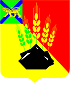 ДУМАМИХАЙЛОВСКОГО МУНИЦИПАЛЬНОГОРАЙОНАР Е Ш Е Н И Е   с. Михайловка31.03.2022	                                                                                             № 205О Плане работы Думы Михайловского     муниципального района на второй     квартал 2022 года        Руководствуясь Уставом Михайловского муниципального района Приморского края, Регламентом Думы Михайловского муниципального района, Дума Михайловского муниципального района					Р Е Ш И Л А :1. Утвердить План работы Думы Михайловского муниципального района на второй квартал 2022 года (прилагается).2. Контроль  за выполнением  данного решения возложить на председателей постоянных комиссий Думы Михайловского муниципального района.3. Настоящее  решение вступает в силу со дня его принятия.Председатель Думы Михайловского муниципального района                                                                Н.Н. Мельничук                                План работыДумы Михайловского муниципального районана второй квартал  2022 годаПредседатель Думы Михайловского муниципального района                                                           Н.Н. Мельничук    №п/п МероприятияДата проведенияОтветственныеОтветственныеОтветственныеВносят проекты решенийI.Нормотворческая  деятельность:Нормотворческая  деятельность:Нормотворческая  деятельность:Нормотворческая  деятельность:Нормотворческая  деятельность:Нормотворческая  деятельность:1.Подготовка нормативно-правовых документовВесь периодПредседатель Думы ММРКоротя Ю.М.Председатель Думы ММРКоротя Ю.М.Председатель Думы ММРКоротя Ю.М.II.Заседания Думы Михайловского муниципального района:             Заседания Думы Михайловского муниципального района:             Заседания Думы Михайловского муниципального района:             Заседания Думы Михайловского муниципального района:             Заседания Думы Михайловского муниципального района:             Заседания Думы Михайловского муниципального района:             Проект на уточнение  бюджета на 2022 год и плановый период 2023 и 2024 годов2 квартал2022 годаПредседатель Думы ММРПредседатели комиссийПредседатель Думы ММРПредседатели комиссийУправление финансовУправление финансов Отчет об исполнении бюджета за 2021 год2 квартал2022годаПредседатель Думы ММР Председатели комиссийПредседатель Думы ММР Председатели комиссийУправление финансов Управление финансов Информация об исполнении бюджета за 1 квартал 2022г.2 квартал2022годаПредседатель Думы ММР Председатели комиссийПредседатель Думы ММР Председатели комиссийУправление финансовУправление финансовВнесение изменений и дополнений в Устав Михайловского муниципального района 2 квартал2022годаПредседатель Думы ММР Председатели комиссийПредседатель Думы ММР Председатели комиссийУправление правового обеспеченияПрокуратура Михайловского районаУправление правового обеспеченияПрокуратура Михайловского районаОб итогах прохождения отопительного сезона 2021-2022 гг. и планах подготовки к отопительному сезону 2022-2023 гг. на территории Михайловского муниципального района2 квартал2022годаПредседатель Думы ММР Председатели комиссийПредседатель Думы ММР Председатели комиссийУправлениепо вопросам жизнеобеспеченияУправлениепо вопросам жизнеобеспеченияОбеспечение населения района дровяной древесиной 2 квартал2022годаПредседатель Думы ММР Председатели комиссийПредседатель Думы ММР Председатели комиссийУправлениепо вопросам жизнеобеспеченияУправлениепо вопросам жизнеобеспеченияIII.Заседания постоянных комиссий:Заседания постоянных комиссий:Заседания постоянных комиссий:Заседания постоянных комиссий:Заседания постоянных комиссий:Заседания постоянных комиссий:1. Вопросы рассматриваются согласно планов работы комиссийпо плануработыкомиссийпо плануработыкомиссийПредседатели  комиссий Председатели  комиссий Председатели  комиссий IV.Контроль за ходом выполнения решений Думы Михайловского муниципального района, принятых программЯнварь-июнь2022 годаЯнварь-июнь2022 годаПредседатель Думы ММР Председатели комиссийПредседатель Думы ММР Председатели комиссийПредседатель Думы ММР Председатели комиссийV.    Организационные мероприятия, методическая работа:V.    Организационные мероприятия, методическая работа:V.    Организационные мероприятия, методическая работа:V.    Организационные мероприятия, методическая работа:1.Работа на территории избирательных округов с избирателями, главами поселений, муниципальными комитетами, оказание методической помощиПостоянноПредседатель Думы ММР,ДепутатыДумы ММР2.Организация работы Совета председателей представительных органов 1 и 2 уровняВесь периодПредседатель Думы ММР3.Проведение заседания Совета представительных органов местного самоуправления Михайловского муниципального районаПо графикуПредседатель Думы ММР4.Прием депутатами  избирателей в избирательных округах, работа с письмами, заявлениями гражданПо графикуДепутатыДумы ММР5. Прием избирателей, работа с письмами и заявлениями гражданПостоянноПредседатель Думы ММР,Аппарат Думы ММР6.Работа с депутатами Краевого ЗАКСа Приморского краявесь периодПредседатель Думы ММР7.Организация подготовки и проведения заседаний Думы ММР и постоянных комиссий1 раз в месяцАппарат Думы ММР8.Подготовка страницы в газете «Вперед»: «Дума Михайловского муниципального района: проблемы, решения»Весь периодПредседатель Думы ММР,Аппарат Думы ММР9.Участие депутатов в краевых и районных мероприятиях По  графикуПредседатель Думы ММР,ДепутатыДумы ММР10.Обмен опытом работы с представительными органами Приморского края.По отдельному графику Председатель Думы ММР11.Проведение  депутатского часа по возникшим проблемам.В день заседания Думы ММРПредседатель Думы ММР,Аппарат Думы ММР